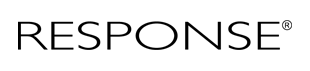 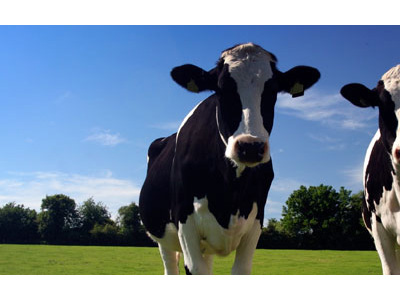 Response Product Data Sheet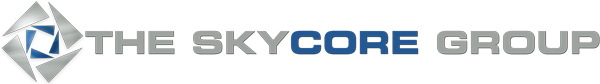 Product Code: 21168Product Code: 21168Product Type: Dairy Utility Wipe Product Type: Dairy Utility Wipe Product Description: Response brand Dairy Towels product. 1-ply White Heavy-Weight Embossed Single-Fold Towel (Pop-Out Box); 168/box; 12 boxes/cs Product Description: Response brand Dairy Towels product. 1-ply White Heavy-Weight Embossed Single-Fold Towel (Pop-Out Box); 168/box; 12 boxes/cs Thickness: 1-plyThickness: 1-plyPackaging: Case - 60/pallet (6 cs per layer/10 layers)Packaging: Case - 60/pallet (6 cs per layer/10 layers)Width (std): 9.25inWidth (met): 23.495cmLength (std): 10.25inLength (met): 26.035cmWeight (std): 22lbsWeight (met): 10kgRelated Products: 21900 · Related Products: 21900 · Features/Benefits Designed specifically for use in the dairy industry. Ideal applications include farming and agriculture. Outstanding absorbency capacity reduces the need to replace towels as frequently.Features/Benefits Designed specifically for use in the dairy industry. Ideal applications include farming and agriculture. Outstanding absorbency capacity reduces the need to replace towels as frequently.